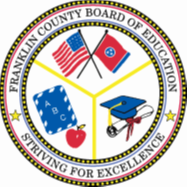 Franklin County SchoolsResource GuideEric Vanzant : Campora Family Resource Center: eric.vanzant@fcstn.net900 S. Shepherd St. Winchester, TN 37398 --(931) 967-7825Jene’ Cooper: Franklin County Schools, School Social Worker: jene.cooper@fcstn.net601 Cumberland St. W (South Middle School)  --(931)-967-7355***The Franklin County School System and its employees do not endorse any counselor, therapist, agency, or medical provider.  This list is for informational purposes only and is subject to change without notice. ***March 2020Franklin County Schools/ Adult Education ProgramsFranklin County Public UtilitiesFranklin County Public SafetyAdvocacy Services Autism/ABA TherapiesChild Care (ESP), Pre-K, and Head StartClothing and Household AssistanceAlcohol & Drug/Counseling/ Mental Health ServicesCounseling Services (In Home Services)Crisis InterventionDisability ServicesEmployment ServicesFood AssistanceHealth ServicesHispanic ServicesHomework AssistanceHousing/Shelters AssistanceImmigrant ResourcesParenting and PregnancyPrescription AssistanceTransportation AssistanceUtilities AssistanceAdditional ResourcesName of SchoolAddressPhone NumberBroadview Elem. School4980 Lynchburg Rd. W’chester931-967-0132Clark Mem. Elem. School500 N. Jefferson St. W’chester931-967-2407Cowan Elem. School501 E. Cumberland St. Cowan931-967-7353Decherd Elem. School401 Bratton St. Decherd931-967-5483Franklin County High Sch.833 Bypass Rd. Winchester931-967-2821Huntland School400 Gore St. Huntland931-361-0300Northlake Elem School10626 Old T’homa Rd.  T’homa931-455-6239North Middle School2990 Decherd Blvd. W’chester931-967-5323Rock Creek Elem. School901 rock Creek Rd. Estill Spgs.931-361-0244Sewanee Elem. School209 University Ave. Sewanee931-598-5951South Middle School601 Cumberland St. W. Cowan931-967-7355Franklin Cty. Alt. School1025 Dinah Shore Blvd. W’chester931-967-7532Adult Education Program902 S. Shepherd St. W’chester1-855-344-4723South Central TN Workforce Project Learnwww.sctworkforce.org1-866-801-4723Tennessee Reconnect www.sctnreconnect.org931-286-2616Name of Utility Co.AddressPhone NumberBelvidere Rural Utility Dist.8678 David Crockett Hwy.931-962-0208City of Cowan Water Dept.301 Cumberland St. E.931-967-7623Decherd Water1301 W. Main St.931-967-5301Duck River Elec. 1738 Decherd Blvd.931-967-5578Elk River Public Utility1416 Dinah Shore Blvd.931-967-3642Estill Springs Water102 E. Wilson St.931-649-5749Sewanee Utility Dist.150 Sherwood Rd.931-598-5611Winchester Utilities219 2nd Ave NW931-967-2238Name of AgencyPhone NumberName of AgencyPhone NumberFC Emergency Mgmt.931-967-4532FC Health Dept.931-967-3826FC Sheriff’s Dept.931-962-0123Cowan Pol. Dept.931-962-0110Decherd Pol. Dept.931-967-5120Estill Spgs. Pol. Dept.931-649-2233Huntland Pol. Dept.931-469-7702Winchester Pol. Dept.931-967-3840Cowan Fire931-967-2331Decherd Fire931-967-4339Estill Spgs.931-649-2121Huntland Fire931-469-7682Sewanee Fire931-598-1319Winchester Fire931-967-2267Name of AgencyAddressPhone NumberThe Arc of Tennesseewww.thearctn.org1-800-835-7077Autism Tennessee /Tennessee Disabilitywww.autismtn.org615-385-2077CASA Works, Inc. (Court Appointed Special Advocate)www.tncasa.org (Bedford, Coffee, & Franklin Counties)931-455-7426Coffee County Child Advocacy Center www.coffeecountycac.org931-723-8888Disability Law & Advocacy Centerwww.disabilityrightstn.org615-298-1080Franklin County Prevention Coalition	www.fcpctn.org931-967-7825Junior’s House Child Advocacy Center704 W. Maple St. F’villewww.juniorshousecac.org931-438-3233Our Kids1804 Hayes St. N’villewww.ourkidscenter.com615-341-4911Sexual Assault Centerwww.sacenter.org1-800-879-1999STEP (Support & Training for Exceptional Parents)www.tnstep.org615-463-2310Tenn Care Advocacy Programwww.tenncareadvocacy.com1-800-758-16381-800-254-7568 (Spanish)Tennessee Department of Children Serviceswww.tn.gov/dcs1-877-237-0004Tennessee Justice Centerwww.tnjustice.org1-877-608-1009615-255-0331Tennessee Voice for Childrenwww.tnvoices.org615-269-7751Name of AgencyAddressPhone NumberChattanooga Autism Center1400 McCallie Ave. Suite 100 Chattanooga423-531-6961Dept. of Intellectual and Developmental Disabilities 275 Stewarts Ferry Pike N’ville615-231-5047Scarab Behavioral Health Services 900 S. Gay St. Suite 1902 Knoxville615-262-7822Southern TN ABA  (Ashton Hamner)W’chester423-463-6779TEIS (TN Early Intervention Systems) Birth- 2 yr.745 S. Church St. Murfreesboro1-800-852-7157615-904-3636Vanderbilt Kennedy Center (TRIAD)www.autismresources@vumc.org615-322-7565615-875-9850 (Spanish)Name of ProgramAddressPhone NumberDHS Child Care Asst.2160 Cowan Hwy. W’chester931-962-1150Franklin County Head Start677 Myers Rd. W’chester931-967-1543Franklin County Schools Pre-K215 S. College St. W’chester931-967-0626 ext. 2009HUGS (Help Us Grow Successfully) Birth- 5 yr.1301 Riverfront Parkway Suite 209 Chattanooga423-634-3139Name of AgencyAddressPhone NumberAttic Outlet 302 W. Hogan St. Tullahoma931-393-3002Campora Family Res. Center900 S. Shepherd St. W’chester931-967-7825Community Development Center111 Eaglette Way S’ville931-684-8681Family Assistance Service Center (DHS)2160 Cowan Hwy. W’chester931-962-11501-866-311-4287Good Samaritan (M,W,F 10-2)1725 Decherd Blvd. Decherd931-967-9336Goodwill1905 N. Jackson ST. T’homa931-461-5543Henry Center (T&TH 12-2)201 W. Lincoln St. Tullahoma931-455-5447 House of Blessing931-691-2677, 931-308-9870, 931-308-3371Oaklawn Thrift Store100 3rd Ave SE W’chester931-967-7233Salvation Army855 Dinah Shore Blvd. W’chester931-962-0580South Central HRA855 Dinah Shore Blvd. W’chester931-967-1438Name of ProviderAddressPhone NumberPayment Options & Add’l InfoAgape Counseling1200 Cedar Ln T’homa931-393-5969M & Tue. 11:30-6A Place of Hope218 E. Main St. Monteagle931-924-0042A&D, Mental Health, Marriage, etc.Dr. Phillip Anderson(Psychiatrist)1134 Dow St. Murf.615-890-8677Comm. Ins.Dr. Carrie Askren(Psychologist)204 W. Hogan St. T’homa931-588-0765Ask for fee infoAshley Liston-Avnaim(Espanol) Teens1310 University Ave Sewanee423-763-1535 Sliding fee scale Dr. Joe Bean313 N. Jackson St. T’homa931-273-8182TN care and Comm. Ins.Dr. Randall Black1805 N. Jackson St. T’homa931-455-9009Tue. & Wed. 9-4:30 Comm. Ins.Bradford Health Services (A& D)1601 McArthur St. M’chester931-728-44421-800-464-0824TN Care and Comm. Ins.CADAS/ Scholze Center (A&D)911 Pineville Rd. Chattanooga1-877-282-2327TN Care and Comm. Ins.Campora Family Resource900 S. Shepherd St. W’chester931-967-7825Groups, Parenting, Etc.Barkley & Assoc.509 Crossway Ave. Murf.615-895-3977Ask for fee infoBennett Bridgers- Carlos141 University Ave. Sewanee828-490-4132Ask for fee infoCenterstone416 S. Main St Estill Spgs931-649-3408TN Care, Comm. Ins., and Safety NetCenterstone2241 Thornton Taylor Pkwy. F’ville931-433-6456TN Care, Comm. Ins., and Safety NetCenterstone1803 N. Jackson St. T’homa931-461-1300TN Care, Comm. Ins., and Safety NetCheer Mental Health120 Omni Dr. McMinn.931-473-9649TN Care & Comm. Ins.Christian Counseling Center11133 T’homa Hwy. T’homa931-454-9994Sliding fee scaleEmpower Behavior Health2335 Pansy St. H’ville256-519-9144Comm. Ins.Family Counseling Center212 1st Ave. SE W’chester931-409-3885Sliding fee scaleDr. Ahmed Farooque(Psychiatrist)1830 Heritage Park Plaza Murf.615-895-8104Ask for fee infoDr. Karen Fox (Psychiatrist)2230 Cowan Hwy W’chester931-962-3500Ask for fee infoGenerations Mental Health Center5736 Manchester Hwy McMinn931-815-3871TN Care, Sliding fee, and Comm. InsHealth Connect America111 1st Ave NW Ste 2 W’chester931-967-7726TN CareNancy Hudson (Psychologist)117 McGrew St. S’ville615-751-5793TN Care and Comm. Ins. Integrity Counseling Services207 Elk Ave F’ville931-438-8381Ask for fee infoDr. Linda Lundin (Psychiatrist)2300 21st Ave. S. Ste 304 N’ville615-915-1417Ask for fee infoCatherine Materi (Psychologist)308 S. Jackson St. T’homa931-455-1551TN Care & Comm. InsDavid Mathis (Psychologist)1134 Dow St. Murf.615-624-4494Ask for fee infoTim McConkey (Psy Eval)207 N. Spring St. Ste B S’ville931-684-6200Ask for fee infoDr. Saran Mudumbi (Psychiatrist)528 N. University St. Murf.615-867-3760Ask for fee info.Dr. Clifford Seyler1330 Cedar Ln. Bldg. B, Ste 900 T’homa931-455-2674TN Care and Comm. Ins.Wanda Spencer (Psychologist)931-361-1333Ask for fee infoSabin Behavioral Health (Psy Eval)695 President Place Ste 202 Smyrna615-269-4990Comm. Ins. And Private PayStonebridge Family Counseling209 Edison St. F’ville931-297-2333Ask for fee infoStrong Foundation Beh. Health524 Uptown Square Murf.615-829-8811Amerigroup & Comm. InsThe Transition House of Tennessee1024 E. Martin Luther King Blvd. Chatt.423-799-2455TN Care, Comm. Ins. & Sliding feeTullahoma Psychiatric Services 107 E. Grundy St. T’homa931-455-2616Ask for fee infoVolunteer Behavioral Health215 Hickman Rd. Jasper423-942-1148TN CareName of AgencyAddressPhone NumberInsuranceCamelot102 A Betsy Pack Dr. Jasper423-942-1146TN CareCenterstone615-460-1254TN CareHealth Connect America111 1st Ave NW W’chester931-967-7726TN CareYouth Villages115 Dyer St. Columbia931-560-4220TN CareName of ProgramE-mail AddressPhone NumberCenterstone Crisis (18 +)ADULTS ONLY1-800-681-7444Contact Life Line1-800-454-8336Crisis TEXT Line741-741Domestic Violence & Sexual Assaultwww.dvpshelter.org615-896-2012Haven of Hope 300 Hillsboro Blvd. Ste 4 M’chester931-728-1133Mad Sam931-308-3371Mobile Crisiswww.tn.gov/behavioral -health1-855-274-7471National Runaway Safelinewww.1800runaway.org1-800-786-2929Trevor Lifeline LGBTQ 13-24www.thetrevorproject.org1-866-488-7386Suicide Prevention Lifeline1-800-273-TALKVolunteer Beh. Health Crisis Line1-800-704-2651Youth Villages CrisisJUVENILES ONLY1-866-791-9222/9225Name of ProgramAddressPhone NumberDept. of Intellectual & Dev. Disabilitieswww.tn.gov/didd1-800-535-9725Franklin County Schools Special Ed. Dept.215 S. College St. W’chester931-967-0626Franklin County Schools- Homebound Services215 S. College St. W’chester931-967-0626Social Security Administrationwww.ssa.gov1-800-772-1213TN Disability Coalitionwww.tndisablity.org1-888-643-7811TN Early Intervention Systemwww.tn.gov/education1-800-852-7157TN Rehabilitation Center91 Volunteer Parkway M’chester931-723-5070Name of AgencyAddressPhone NumberHamilton Ryker2523 Decherd Blvd. W’chester931-967-2770Metro Industries410 Dinah Shore Blvd. W’chester931-967-0017Randstad Staffing Services2111 N. Suite. 112 Jackson St. T’homa931-455-8927Resource MFG 1802 N. Suite 840 Jackson St. T’homa931-455-6004South Central Human Resource Agency825 Dinah Shore Blvd. W’chester931-967-1438www.schra.usTN Department of Labor & Workforce Development29 Chattin Blvd. Decherdwww.tn.gov/workforceJobs4tn.gov931-962-0425Workforce Solutions410 Wilson Ave. T’homa931-455-9596Indeedwww.indeed.comLinked-inwww.linkedin.com	Name of AgencyAddressPhone Number30 Below  Friday food giveaway Journey ChurchWidows 11:30-12:30Public 12:30-1:30 931-691-2462Abundant Life Assembly of God Church3310 Cowan Hwy. Winchester(2nd Wed. & 4th Tues.) call 1st931-967-1187Campora Family Resource Center900 S. Shepherd St. W’chester931-967-7825Christ the King Church1211 Dinah Shore Blvd. W’chester931-968-1999Christ the Rock World Restoration Church International652 S. College St. W’chester931-422-9980Cumberland Presbyterian Church200 2nd Ave. W’chester931-967-21211st Baptist Church Estill Springs218 N. Main St. Estill Springs931-649-53921st Baptist Church Winchester108 S. High St. W’chester931-967-0622Franklin County Health Dept. (WIC)338 Joyce Lane W’chester931-967-3826Good Samaritan1725 Decherd Blvd. Decherd931-967-9336Mid-Cumberland  Mountain Ministry16 1st Street Monteagle931-924-3380Trinity Episcopal Church213 1st Ave NW W’chester931-967-0898United Way 1910 Decherd Blvd. Decherd931-962-0103Winchester Christian Center International916 Dinah Shore Blvd. W’chester931-308-8763Name of AgencyAddressPhone NumberComplete Express Care1211 Dinah Shore Blvd. W’chester931-967-6669CSS (Children Special Services) TN. Dept. of Health1301 Riverfront Parkway Suite 209 Chattanooga or (Franklin County Health Dept.)423-634-3124931-967-3826Fast Pace2401 Decherd Blvd. W’chester931-313-1388Franklin County Health Dept.338 Joyce Lane W’chester931-967-3826Healthcare Market Placewww.marketplace.gov1-800-318-2596Marion County Health Dept. (Dental)110 Gamble Ln. Jasper423-942-2238 (Must call on Mondays)Medicare Hotline1-800- 633-4227Partners for Healing109 Blackwell St. T’homa931-455-5014Poison Control1-800-222-1222Primary Care and Hope Clinic1701 N. Main St. S’ville931-685-9000 (Sliding fee and bi-lingual)Quik Care25 Veterans Dr. Decherd931-962-2273Southern Tennessee Regional Health Systems185 Hospital Rd. W’chester931-967-8200Tenn Care (Amerigroup)1-844-615-5658Tenn Care (Blue Care)1-800-468-96981-800-262-2873Tenn Care Select1-800-263-54791-800-276-1978Tenn Care United Healthcare (UHC)1-800-690-1606Tenn Care Partners Advocacy Linewww.tenncareadvocacy.com1-800-758-1638Tenn Care Connection Hotline1-855-259-0701Tennessee Services for the Blind and Visually Impairedwww.afb.org1-800-628-7818Volunteers in Medicine855 Dinah Shore Blvd. W’chester931-968-2579Winchester Urgent Care2204 Cowan Hwy. W’chester931-967-1514Name of AgencyAddressPhone NumberHispanic Family Centerwww.hispanicfamilycenter.org615-200-6219 (English)615-200-6215 (Espanol)Hispanic Family Foundationwww.hispanicfamilyfoundation.com615-562-2222South Central Workforce Alliance ESL Classes/GEDwww.sctworkforce.org931-398-6000Tenn Care Spanish Advocacy Linewww.tennareadvocacy.com1-855-259-0701Tennessee Disability Pathfinder Hispanic Outreach Projectwww.vkc.mc.vanderbilt.edu/vkc/pathfinder1-800-640-4636Tennessee Human Rights Commissionwww.tn.gov/humanrights615-532-3391Tennessee Immigrant & Refugee Rights Coalitionwww.tnimmigrant.org615-833-0384Name of AgencyAddressPhone NumberCampora Family Resource Center900 S. Shepherd St. W’chester931-967-7825Comcast Internet Essentials (helps provide low cost Internet service for students)www.internetessentials.com1-855-765-6995Homework Hotlinewww.homeworkhotline.info615-298-66361-888-868-5777Name of AgencyAddressPhone Number30 Below a Warm Place to Go (Emergency shelter on cold nights) Journey ChurchText 30Below to 94090931-691-2462Almost HomeCourthouse basement931-968-2503Buffalo Valley Housingwww.buffalovalley.org1-800-447-2766Chattanooga Rescue Mission1512 Holtzclaw Ave. Chatt423-756-3126Cookeville Rescue Mission1331 S. Jefferson Ave. Cookeville931-528-5819The Cross Shelter ProjectShelbyville931-639-3809Dept. of Human Services2160 Cowan Hwy. W’chester931-962-1150Franklin County Housing Authority136 Ross Lane W’chester931-967-0344Habitat for Humanity201 W. Lincoln St. T’homa931-393-2383Haven of Hope300 Hillsboro Blvd. Suite 4 M’chester931-728-11331-800-435-7739Huntsville, Al Rescue Mission1400 Evangel Dr. NW H’ville256-536-2441Manchester Housing Authority710 Butler Circle M’chester931-728-2596Nashville Rescue Mission (Men)639 Lafayette St. N’ville615-255-2475Nashville Rescue Mission (Women)1716 Rosa L. Parks Blvd. N’ville615-255-2475Room at the Inn (Chatt)230 N. Highland Park Ave. Chatt423-624-6144Room at the Inn (M’boro)1417 Mark Allen Ln M’boro615-896-7016Room at the Inn (N’ville)705 Drexel St. N’ville615-251-9791Salvation Army (M’boro)1137 W. Main St. M’boro615-895-7071Shepherd’s House 712 1st Ave. T’homa931-393-4818Tullahoma Housing Authority2401 Cedar Lane Village T’homa931-455-9319Union Gospel Mission (Men)124 Signal Hills Dr. Chatt.423-752-4998Name of AgencyAddressPhone NumberAdvocates for Immigrant Rights1000 S. Cooper St. Memphis, TN 38104901-729-9560Catholic Charities of East TN 5720 Uptain Rd. Bldg. 6100 Ste 4200, #200, Chattanooga, TN 37411423-826-0663Catholic Charities of Tennessee2806 McGavock Pike Entrance #7 Nashvillewww.cctenn.org615-760-2778Community Legal Center243 Adams Ave. Memphis 38103901-543-3395Legal Aid Society of Middle Tennessee and the Cumberlands1321 Murfreesboro Pike, Ste 400 Nashville 37217615-244-6610www.las.orgMid-South Immigration Advocates3340 Poplar Ave. Ste 215 Memphis 38111901-244-4367Southern Migrant Legal Services311 Plus Park Blvd. Ste 135 Nashville 37217615-538-0725Tennessee Coalition to End  Domestic & Sexual Assault – Immigration Legal Clinic2 International Plaza Dr. Ste 425615-386-9406Tennessee Justice for Our Neighbors2195 Nolensville Pike Nashville615-454-6185Volunteer Immigrant Defense Advocates2108 Keller Bend Road Knoxvillewww.viadimmigration.org865-410-8432Name of AgencyAddressPhone NumberCampora 900 S. Shepherd St. W’chester931-967-7825The Center for Family Development (Healthy Families)310 Colloredo Blvd. Suite B S’villewww.mytcfd.org931-684-4676 ext.224Dept. of Children Services2160 Cowan Hwy. W’chester931-962-1156Dept. of Human Services2160 Cowan Hwy. W’chester931-962-1150Life Choices Pregnancy Support Center37 Sunrise Park W’chester931-962-8822Name of AgencyAddressPhone NumberGood Rxwww.goodrx.comPartners for Healing109 Blackwell St T’homa931-455-5014Needy Medswww.needymeds.org1-800-503-6897Name of AgencyAddressPhone NumberFC BOE (School Buses)215 S. College St. W’chester931-967-0626SCATS (Public Trans)931-967-0741Tenn Care Transportation Amerigroup1-866-680-06331-800-600-4441Tenn Care Transportation Bluecare1-866-473-75631-866-473-7565Tenn Care Transportation Select1-866-473-75651-800-263-5479Tenn Care Transportation United Healthcare (UHC)1-800-690-1606Name of AgencyAddressPhone NumberAttic Outlet302 W. Hogan St. T’homa931-393-3002Community Development Center111 Eaglette Way S’ville931-684-8681Henry Center201 W. Lincoln St. T’homa931-455-5447 (Tue. &Th 12-2 pm)Salvation Army855 Dinah Shore Blvd. W’chester931-962-0580South Central Human Resource Agency855 Dinah Shore Blvd. W’chester931-967-1438St. Theresa Outreach855 Dinah Shore Blvd931-968-6070Name of AgencyAddressPhone NumberAdult Protective Services1-888-277-8366Child Protective Services1-877-237-0004DUI Class615-796-0817Franklin County Juvenile Court440 George Fraley Parkway W’chester931-962-4133Franklin County Prevention Coalition900 S. Shepherd St. W’chester931-967-7825Franklin County Public Library105 S. Porter St. W’chester931-967-3706Franklin County Schools – Attendance215 S. College St. W’chester931-967-0626Franklin County Schools Coordinated School Health215 S. College St. W’chester931-967-0626Franklin County Schools Food Nutrition215 S. College St. W’chester931-967-0626Goodwill Helps (DME)GoodwillChattHELPs@gmail.com423-629-2501Legal Aid Society123 NW Atlantic St. T’homa931-455-70001-800-238-1443MAD SAM931-308-3371Rain Teen Center1910 Sharp Springs Rd. Winchester931-308-0999931-308-0998Relative caregiver Program (Center for Family Development)310 Colloredo Blvd. Suite B S’villewww.thecenterforfamilydevelopment.org931-684-4676Sportsmen & Businessmen’s Charitable Organization931-728-5048Swim Plex (David R. Bean)251 Old Estill Springs Rd. Winchester931-962-4204TAADAS (TN Assoc. of Alcohol & Drugs)www.taadas.org1-800-889-9789Tennessee Justice Centerwww.tnjustice.org1-877-608-1009Tennessee Statewide 211 Resources www.tn211.com211 or 615-269-4357United Way of Franklin CountyP.O. Box 157 W’chester931-962-0103Veterans Services (Franklin County)931-967-9322Vocational Rehabilitation135 Baxter Ln. W’chester931-962-1164Wings of Hope (Widows) 931-636-4359